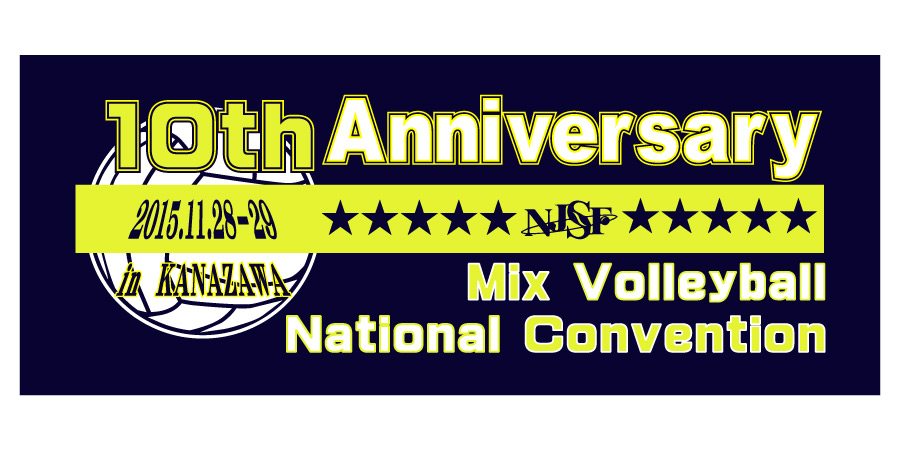 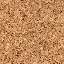 ご注文は、11月20日までに「埼玉バレーボール協議会」までメールにてご注文下さい。（当日販売あり）お振込を確認後、11月20日～25日ごろまでにお届け致します。※10枚ご注文で、総額から５００円割引！更に送料無料！☆ 20枚で1000円、30枚で1500円割引致します。　　＊10枚以下の場合は送料が掛かります。メールアドレス：saikyo-vb.njsf@live.jp※注文書が無くても、下記事項をご連絡いただければ構いません。～お振込先～　【チーム名でお振込下さい。】銀行名：埼玉りそな銀行北浦和支店　　普通口座：４３３２２２１口座名義：新日本スポーツ連盟埼玉バレーボール協議会宛----------------------------------------------------------------------------　ご注文書　----------------------------------------------------------------------------※お名前、ご住所はお届け先をご記入下さい。チーム名：チーム名：チーム名：氏　名：電　話：電　話：住　所　〒住　所　〒住　所　〒枚　数：　　　　　　　　　　　　　　　枚枚　数：　　　　　　　　　　　　　　　枚受付日：2015年　　　　月　　　　日